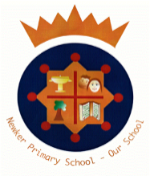 Newker Primary SchoolParent Support Adviser- Person SpecificationNewker Primary SchoolParent Support Adviser- Person SpecificationNewker Primary SchoolParent Support Adviser- Person SpecificationNewker Primary SchoolParent Support Adviser- Person SpecificationCategoryEssentialDesirableEvidenceEvidenceAPPLICATION Completed application form- returned by email to newker@durhamlearning.netWell-structured supporting statement indicating suitability for the post. This should include practical examples of successes within a school context. (No longer than two side of A4 please).Fully Supported in references.Application Form Supporting statementReferencesApplication Form Supporting statementReferencesQUALIFICATIONS5 GCSE’s including English grades A-C, or equivalentLevel 3 or above in a related discipline; health, education, youth work, social care and health or equivalent.Experience and understanding of children within their family contextAn awareness of current issues affecting children and young peopleEvidence of continuing professional development relevant to the postApplication Form ReferencesCertificatesApplication Form ReferencesCertificatesEXPERIENCEExperience within the field of education/social services/welfare or voluntary sectorUnderstanding of legislation affecting school attendance requirements.Knowledge of social and emotional factors that affect a child’s capacity to learn.Experience of working in a school environmentExperience of planning and evaluating delivered activities Experience of working successfully and co-operatively as a member of a teamExperience of record keeping systems and accurately updating information Ability to accurately maintain records and documentation pertaining to contact with children, young people and their familiesExperience of working or supporting children or adults with emotional, behavioural or SEND needs.Application Form References Interview Application Form References Interview SKILLS AND KNOWLEDGEAbility to relate well and in an empathetic manner with children and adults.Ability to deal with confrontational or difficult situations in a calm and sensitive manner.Ability to offer support and offer feedback and coachingAbility to influence others, managing discussions effectively to ensure desired actions are achieved.Ability to deal with sensitive issues in a confidential manner.Ability to deliver individual and/or group based supportAbility to work independently with individual children and small groups of childrenAbility to use initiative when requiredAbility to work as a member of a teamA willingness to work co-operatively with a wide range of professionalsGood communication skills – written and verbalUse ICT effectively in relation to the postExcellent organisational skillsExcellent communication and interpersonal skillsAbility to plan and prioritise workload and meet deadlinesAbility to collate dataDemonstrating an understanding of and take responsibility for promoting high standards of literacy including the correct use of spoken EnglishAbility to build and sustain effective working relationships with a wide variety of people e.g. .staff, pupils/children, Governors, parents and the wider communityIn depth knowledge of safeguarding proceduresKnowledge of available support services and referral routesAbility to report and account to line manager as appropriateAbility to undertake relevant trainingAbility to consult, reflect, analyse, persuade, negotiate and influence to establish the most effective and logical course of action Ability to work within the LA and School’s policies and guidelinesTo be able to provide advice, guidance and information to various audiencesSafeguarding trainingAbility to facilitate/deliver a parenting programme or similarHave a sense of vision to provide forward looking advice and guidance with regard to the school’s approach to child protection and inclusion issues across the whole schoolApplication Form ReferenceInterview Application Form ReferenceInterview PERSONAL QUALITIES Sensitive to the needs of children and their parents/carersAbility to work as part of a teamCalm and positive approachCommitted to professional developmentAbility to use own initiative Ability to work under pressureAbility to be flexible and adaptable Be committed to attending any training courses relevant to the post, ensuring continuing personal and professional development.Be a good role model to pupils in speech, dress, behaviour and attitude.Ability to work to deadlinesAbility to work flexibly and manage own time to best effectAbility to work flexible hours to engage reluctant service usersAbility to demonstrate resilience and persistence in challenging situationsEvidence of commitment to continuous professional developmentEnjoyment of working within an educational environmentEnjoy varied and fast paced environmentApplication Form ReferenceInterview Application Form ReferenceInterview 